Presentation Title; Times New Roman (Bold) 14pt Presentation Title; Times New Roman (Bold) 14pt Authors; Times New Roman 12pt     Please put underline for presenter. .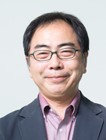 Affiliation; 11 or12pt   International Center for Materials Nanoarchitectonics (WPI-MANA), NIMS Tsukuba 305-0044, Japan.e-mail address: 　　　　12pt.Abstract:text　　Times Roman 12pFigure　 text 10.5ptMaking in One page！Please paste One or more figures Please indent One character at the paragraph headReferences:　12pt　　text below is 10.5 pt.1. R. O. Ritchie, Nature Mater. 15, 817-822 (2018)2. G. Mayer, Science 666 1144-1147 (2017)3. E. Munch et al. Science 358, 1516-1520 (2018)Abstract:text　　Times Roman 12pFigure　 text 10.5ptMaking in One page！Please paste One or more figures Please indent One character at the paragraph headReferences:　12pt　　text below is 10.5 pt.1. R. O. Ritchie, Nature Mater. 15, 817-822 (2018)2. G. Mayer, Science 666 1144-1147 (2017)3. E. Munch et al. Science 358, 1516-1520 (2018)